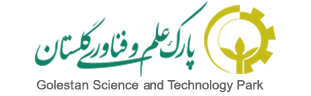 مدارک مورد نیاز جهت دریافت تسهیلات در مرکز رشد پارک علم و فناوری گلستان-نامه درخواست تسهیلات- فرم درخواست تسهیلات-گزارش عملکرد ( لطفا گزارشی از فعالیت های انجام شده توسط هسته/واحد و لیستی از اقدام های انجام شده تاکنون و نحوه استفاده از تسهیلات پیشین را بنویسید )-بیزنس پلن برای تسهیلات درخواستی ( در صورتی که تسهیلات شما در دوره رشد درخواست میشود این مورد الزامی میباشد)-استعلام حساب بانکی همراه با مهر بانک-پیش فاکتور مهردار